О специальных условиях питания обучающихсяВ детском саду организовано четырехразовое питание (завтрак, второй завтрак, обед, полдник) соответствующее санитарно – гигиеническим требованиям. Дети с ОВЗ и дети-инвалиды питаются совместно с другими воспитанниками, если врачом не прописана диета.  Для воспитанников с пищевой аллергией или имеющих письменное назначение врача, составляется индивидуальное меню с учетом пищевых ограничений.В каждой группе вывешивается меню (в том числе диета) на каждый день, подписанное заведующим детским садом. Меню сбалансировано по белкам, жирам, углеводам, выведены калории. 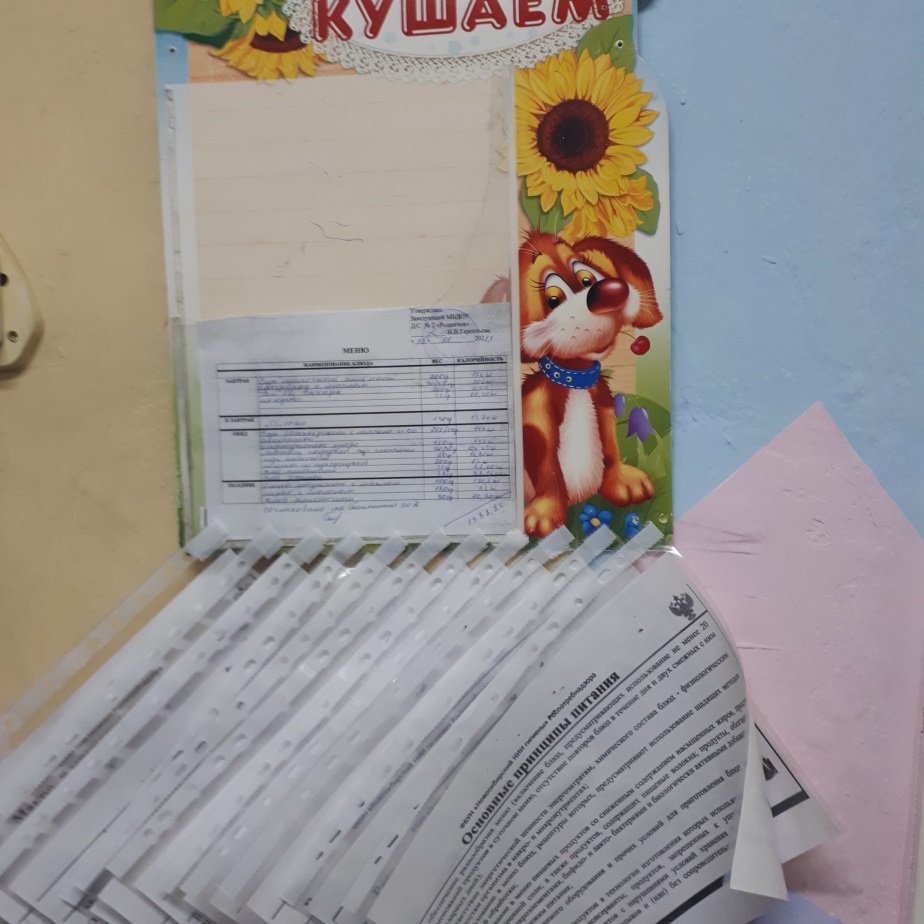 Медицинская сестра ДОУ постоянно взаимодействует с родителя (законными представителями) воспитанников с ОВЗ и детей-инвалидов, воспитанников с пищевой аллергией по вопросам коррекции питания. В случае необходимости ДОУ закупает продукты питания необходимые для обеспечения диеты.Ежедневно берутся суточные пробы для контроля качества и выполнения норм питания. Родители воспитанников имеют возможность ознакомиться с цикличным десятидневным меню.Соблюдение санитарно – гигиенических требований СанПиН 1.2.3685-21 «Гигиенические нормативы и требования к обеспечению безопасности и (или) безвредности для человека факторов среды обитания» контролируется медицинской сестрой. Обеспечивается систематический контроль санитарно-гигиенической безопасности питания воспитанников, в том числе, воспитанников с ОВЗ, детей-инвалидов и детей, имеющих пищевую аллергию.